Německý jazyk 8. AMilí osmáci,na tento týden jsem pro Vás připravila opakování času. Pokud budete mít nějaké dotazy, klidně mi napište.Ať se Vám daří a dávejte na sebe pozor.Následující časy přepište do vět: (např. Es ist Viertel nach fünfzehn.) 15:15							18:45	19:30							3:508:55							7:409:05							16:10 1:25							17:35	1:00							4:30	Učebnicestr. 49/cv. 4 – cvičení vypracujte do sešitu a čas zapište ve větáchstr. 49/cv. 5 – cvičení vypracujte do sešitu dle vzoru z učebnicePracovní list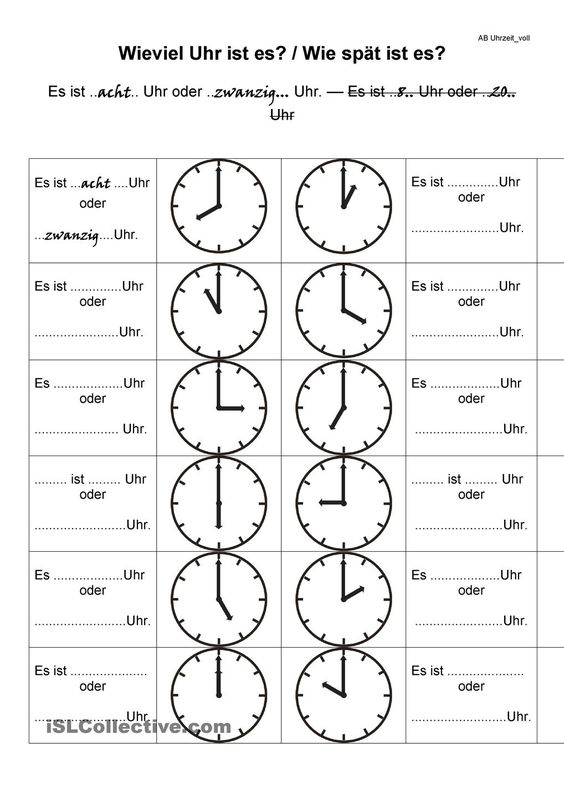 https://cz.pinterest.com/